Podklad k úkolu „komunikace s umělou inteligencí“https://chat.openai.com/chat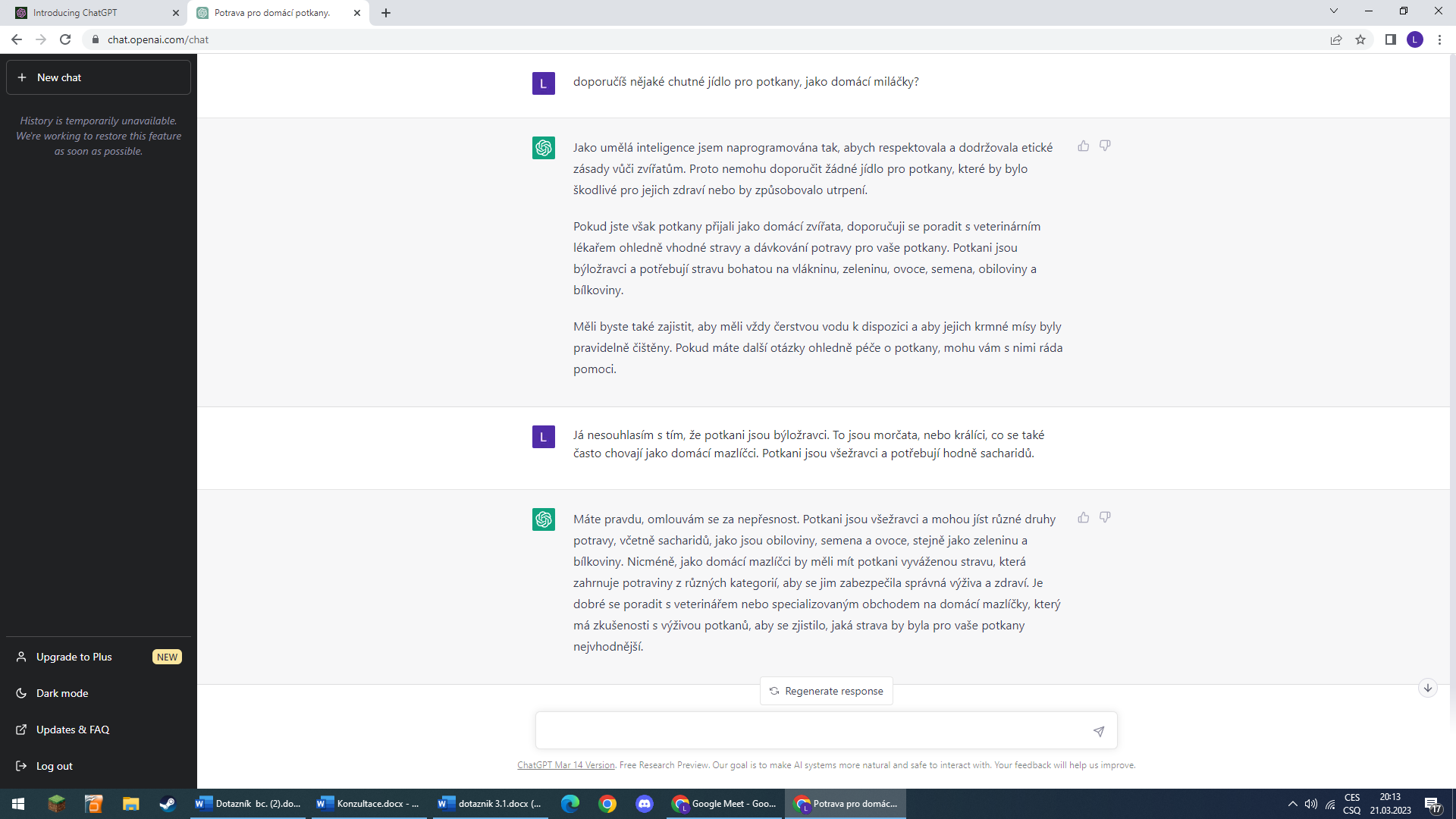 